 Frame one covering #1, frame four and five covering #26 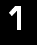  Frame one and two covering #2, Frame four covering #32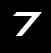  Frame one covering #3, Frame two covering #9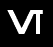  Frame one and four covering #4, Frame one and three covering #15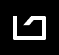  Frame one and five covering #5, Frame 6 covering #48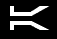  Frame one and six covering #6, Frame four covering #25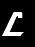  Frame one and seven covering #7, Frame two and three covering #16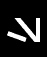  Frame one and two covering #8, Frame one and five covering #12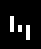  Frame one and four covering #22, Frame five and six covering #34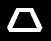  Frame one and five covering #29, Frame three covering #17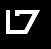  Frame one and six covering #36, Frame five covering #33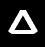  Frame one and seven covering #43, Frame four and six covering #27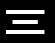  Frame two and four covering #11, Frame seven covering #49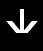  Frame two and six covering #13, Frame four and seven covering #46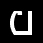  Frame two and seven covering #14, Frame and five and six covering #40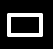  Frame two and four covering #23, Frame five and seven covering #35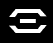  Frame two and five covering #30, Frame six and seven covering #42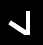  Frame two and six covering #37, Frame three and seven covering #45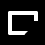  Frame two and seven covering #44, Frame three and five covering #19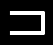  Frame three and four covering #24, Frame four and seven covering #28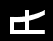  Frame three and four covering #31, Frame three and four covering #18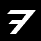  Frame three and six covering# 38, Frame three and six covering #20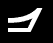  Frame three and seven covering #21, Frame six covering #41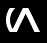  Frame four and six covering #39, Frame five and seven covering #47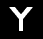 The above symbols are pairs; the following symbol appears only once Frame two and three covering #10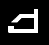 For reference these are the screen shots I used of the puzzle to come to these conclusions: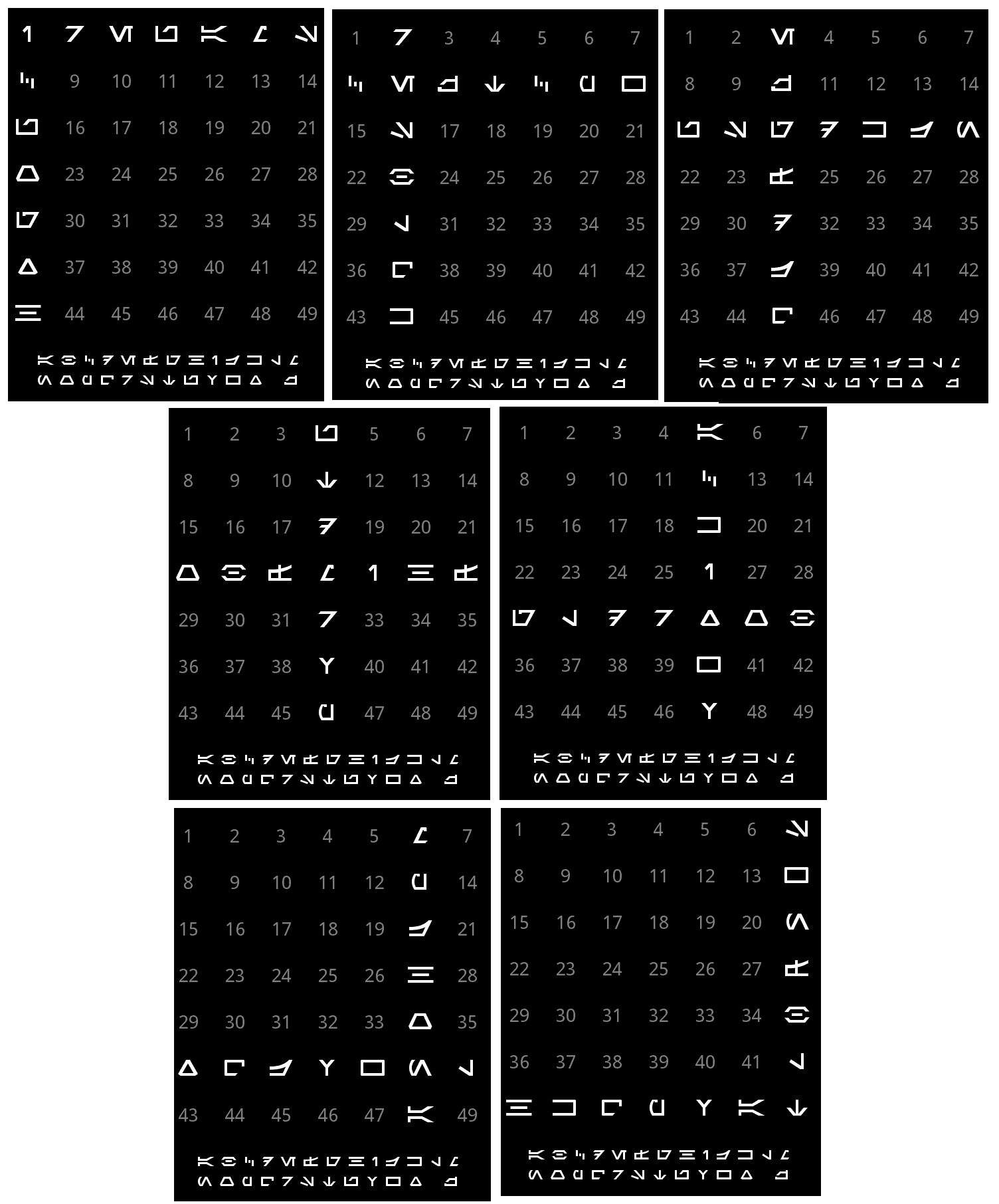 